МУНИЦИПАЛЬНОЕ ДОШКОЛЬНОЕ ОБРАЗОВАТЕЛЬНОЕ УЧРЕЖДЕНИЕ«ДЕТСКИЙ САД №14 «ЗОЛУШКА»ОТЧЕТ О РЕЗУЛЬТАТАХ САМООБСЛЕДОВАНИЯМДОУ «Детский сад №14 «Золушка»за 2015-2016 год2016г.Содержание:ОБЩАЯ ХАРАКТЕРИСТИКА  МДОУ «Детский сад №14 «Золушка»ОСОБЕННОСТИ ОБРАЗОВАТЕЛЬНОГО ПРОЦЕССАОЦЕНКА СИСТЕМЫ УПРАВЛЕНИЯ УЧРЕЖДЕНИЯ      3.   ОЦЕНКА СОДЕРЖАНИЯ И КАЧЕСТВА ПОДГОТОВКИ ВОСПИТАННИКОВ            3.1. Анализ и оценка Программы развития дошкольного образовательного учреждения            3. 2.Анализ и оценка образовательной программы ДОУ                   Краткая презентация Программы             3.3. Анализ социально-образовательного статуса (2015-2016г)             3.4. Характеристика воспитательной работы ДОУ                    Результаты проведенной логокоррекционоой работе за 2015-2016 учебный год                    Отношения с социальными учреждениями                    Условия осуществления образовательной деятельности             3.5. Анализ  мнения участников образовательных отношений о деятельности ДОУ      4.  ОЦЕНКА КАЧЕСТВА КАДРОВОГО ОБЕСПЕЧЕНИЯ      5.  ОЦЕНКА КАЧЕСТВА УЧЕБНО-МЕТОДИЧЕСКОГО ОБЕСПЕЧЕНИЯ      6.  ОЦЕНКА КАЧЕСТВА БИБЛИОТЕЧНО-ИНФОРМАЦИОННОГО ОБЕСПЕЧЕНИЯ      7.  ОЦЕНКА КАЧЕСТВА МАТЕРИАЛЬНО-ТЕХНИЧЕСКОЙ БАЗЫ      8.  ОЦЕНКА КАЧЕСТВА МЕДИЦИНСКОГО ОБЕСПЕЧЕНИЯ ДОУ, СИСТЕМЫ ОХРАНЫ               ЗДОРОВЬЯ ВОСПИТАННИКОВ      9.  ОЦЕНКА ФУНКЦИОНИРОВАНИЯ ВНУТРЕННЕЙ СИСТЕМЫ ОЦЕНКИ КАЧЕСТВА               ОБРАЗОВАНИЯРезультаты самообследованияМДОУ «Детский сад №14 «Золушка»за 2015-2016учебный годРуководитель учреждения:  Тихонова Зоя ИвановнаОснованием для осуществления самообследования муниципального дошкольного образовательного учреждения «Детский сад № 14 «Золушка» являются:- Федеральный закон РФ «Об образовании в Российской Федерации» от 29.12.2012 г.   №273-ФЗ (ст. 28); -Приказ Министерства образования и науки РФ «Об утверждении Порядка проведения самообследования образовательной организацией» от   14.06.2013г.  №462 (вступил в силу 01.09.2013г); -Положение о порядке подготовки и организации проведения самообследования. -Приказ МДОУ «О проведении процедуры самообследования  образовательной  организацией» от  02.06.2014г. № 49.   Цель: обеспечение доступности и открытости информации о деятельности МДОУ «Детский сад №14 «Золушка» и ее результатах. ОБЩАЯ ХАРАКТЕРИСТИКА  МДОУ «Детский сад №14 «Золушка»ОСОБЕННОСТИ ОБРАЗОВАТЕЛЬНОГО ПРОЦЕССА  Образовательный процесс в МДОУ планируется и организуется в соответствии с: -Федеральным законом РФ «Об образовании в Российской Федерации» от 29.12.2012 г. №273-ФЗ; -Приказом Министерства образования и науки РФ (Минобрнауки России) от 17.10.2013г. №1155 «Об утверждении федерального государственного образовательного стандарта дошкольного образования»; -Приказом Министерства образования науки РФ от 30.08.13 №1014 «Об утверждении порядка организации и осуществлении образовательной деятельности по основным образовательным программам ДОУ»; -Постановлением Главного государственного санитарного врача РФ «Об утверждении «Санитарно – эпидемиологические требования к устройству, содержанию и организации режима работы в дошкольных организациях» СанПиН 2.4.1.3049-13 от 15.05.2013 г. №26; В  МДОУ «Детский сад № 14 «Золушка» реализуется  общеобразовательная программа  «МДОУ «Детский сад №14 «Золушка»Приоритетными направлениями образовательной работы МДОУ являются:Речевое развитие Социально-личностное развитиеПознавательное  развитиеХудожественно-эстетическое развитиеФизическое развитиеОсобенности организации образовательного процесса:• Интеграция содержания образования и разных видов детской деятельности• Личностно-ориентированный подход в воспитании• ЗдоровьесбережениеОснову организации образовательной деятельности во всех группах составляет комплексно-тематический принцип планирования с ведущей игровой деятельностью. Решение программных задач осуществляется в течение всего пребывания детей в детском саду в разных формах совместной деятельности взрослых и детей и в самостоятельной детской деятельности. При комплексно-тематическом планировании чаще используются такие виды деятельности, как встречи, праздники, развлечения, проекты, события, новизна и привлекательность.В МДОУ постоянно   проводится  работа по повышениюинтеллектуального творческого потенциала детей.  Ежегодно наши воспитанники принимают активное участие в различных мероприятиях областного, районного, городского уровня. Так 2015-2016 учебном году наши дети принимали участие: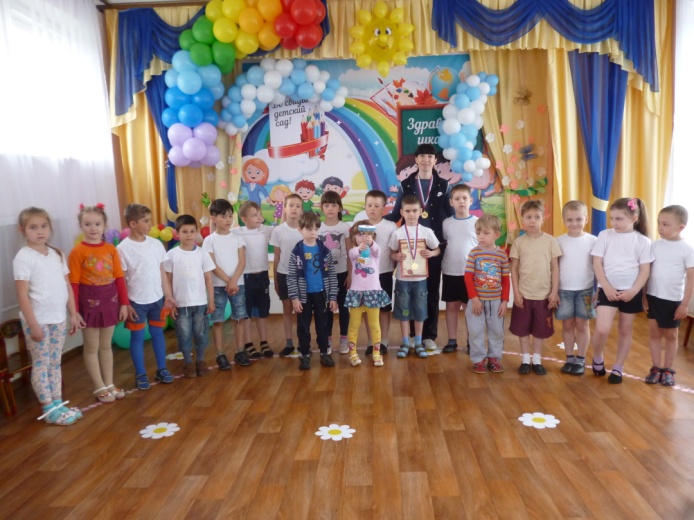 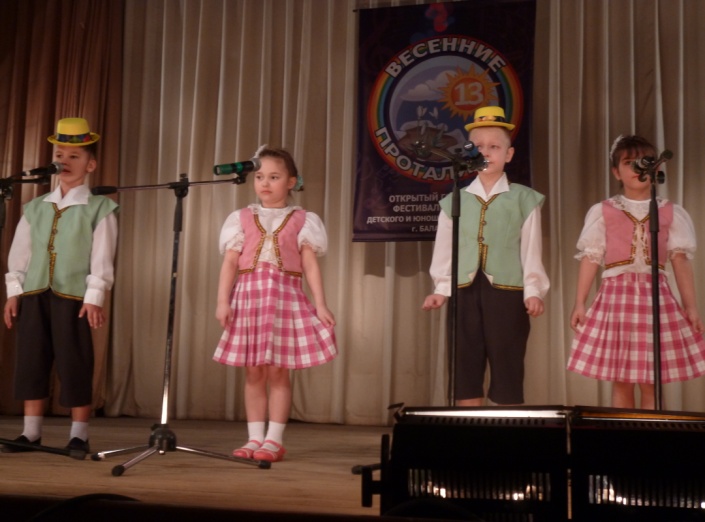 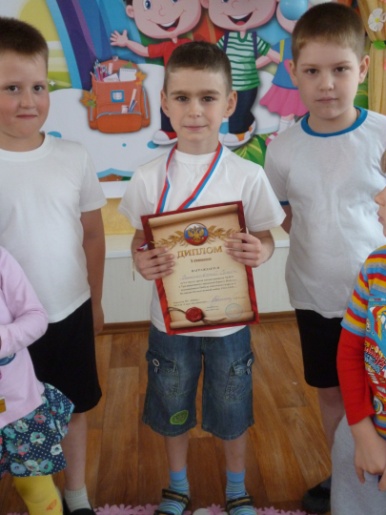 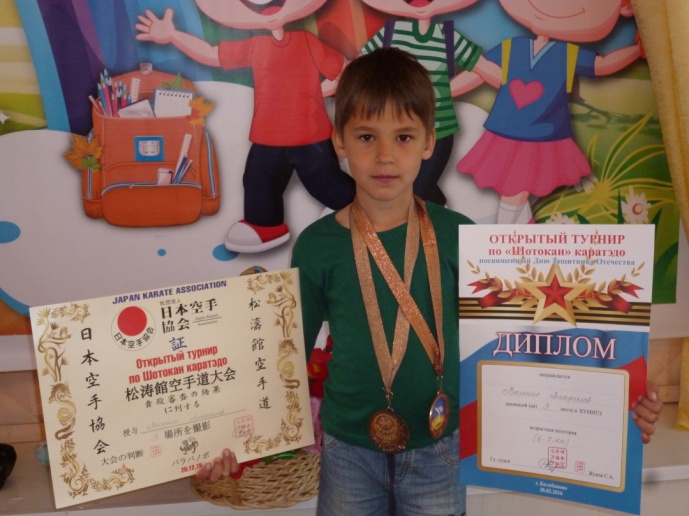 Работа МДОУ с родителями воспитанников.               В соответствии с требованиями  федерального стандарта образования ведётся активная работа с родителями.   Родители являются основными социальными заказчиками МДОУ, поэтому взаимодействие педагогов с ними просто невозможно без учета интересов и запросов семьи.     Работе с семьей в МДОУ уделялось серьезное внимание. Строилась эта работа на принципах партнерства, сотрудничества, взаимодействия.     Родители  привлекались к участию в мероприятиях, проводимых в МДОУ: утренники, спортивные праздники, акции,  выставки совместного детско-родительского творчества, субботники и др.Осенью и весной проводятся общие родительские собрания.  Прошли групповые родительские собрания.  Регулярно проводились индивидуальные беседы и консультации по вопросам воспитания и обучения детей. Проводилось анкетирование родителей.       В группах проводились тематические выставки по разным направлениям, в которых также принимали участие родители. В родительских уголках оформлены папки-передвижки, стенды, памятки, буклеты, куда помещались информационные материалы, согласно календарного плана, т.е. педагоги использовали различные формы работы.     С родителями вновь поступающих детей проводились беседы, заключались договоры, проводилась экскурсия по детскому саду.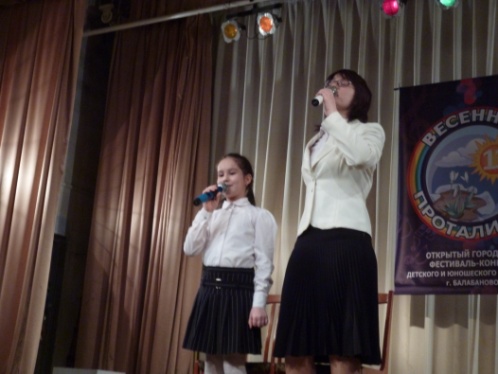 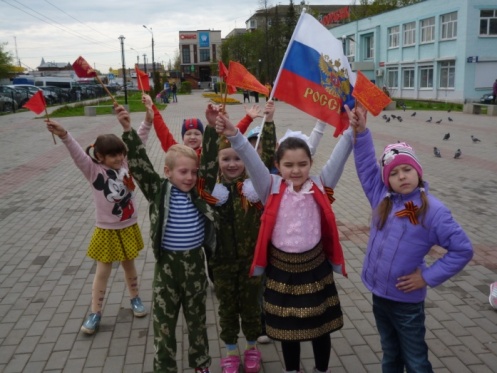    Цель деятельности ДОУ - осуществление образовательной деятельности по образовательным программам дошкольного образования, присмотр и уход за детьми.   Основными видами деятельности ДОУ являются:1)        реализация основной образовательной программы дошкольного образования;2)        реализация адаптированной образовательной программы дошкольного образования для детей с ограниченными возможностями здоровья с учетом особенностей их психофизического развития, индивидуальных возможностей, обеспечивающей коррекцию нарушений развития и социальную адаптацию воспитанников с ограниченными возможностями здоровья;3)        присмотр и уход за детьми.Порядок комплектования Учреждения детьми определяется Учредителем в соответствии с действующим законодательством Российской Федерации.     Режим работы детского сада:5-дневная рабочая неделя с выходными днями (суббота, воскресенье).Группа кратковременного пребыванием детей работает с 7.00 до 13.00.Группа с 12 часовым пребыванием детей работает с 7.00 до 19.00Группа продлённого дня работает с 19.00 до 21.00   Детский сад посещает 196 воспитанников  в возрасте от 2 до 8 лет. Количество групп – 10.  Комплектование групп.   Предельная наполняемость групп устанавливается в соответствии с Порядком организации и осуществления образовательной деятельности по основным общеобразовательным программам - образовательным программам дошкольного образования, действующими санитарно-эпидемиологическими правилами и нормативами.  Комплектование групп в Учреждении осуществляется в период с 1 июня по 30 августа каждого календарного года. В остальное время производится доукомплектовывание на свободные (освободившиеся, вновь созданные) места, которые предоставляются в первую очередь льготным категориям граждан, пользующихся правом внеочередного и первоочередного направления детей в Учреждение.  Приём детей в Учреждение осуществляется по личному заявлению родителя (законного представителя) ребёнка при предъявлении оригинала документа, удостоверяющего личность родителя (законного представителя), либо оригинала документа, удостоверяющего личность иностранного гражданина и лица без гражданства в Российской Федерации, и медицинского заключения.  При приеме ребёнка в Учреждение после предъявления документов заключается договор об образовании по образовательным программам дошкольного образования с родителями (законными представителями) ребенка. Договор об образовании вступает в силу с момента его подписания сторонами. Изменения, дополнения к договору об образовании оформляются в форме дополнительного соглашения к нему.  Зачисление детей в Учреждение оформляется приказами заведующего Учреждением.                 При приеме ребенка в Учреждение родителей (законных представителей) знакомят с уставом Учреждения, лицензией на осуществление образовательной деятельности, с образовательными программами и другими документами, регламентирующими организацию и осуществление образовательной деятельности, права и обязанности воспитанников. Факт ознакомления родителей (законных представителей) ребенка с указанными документами фиксируется в заявлении о приеме в образовательную организацию и заверяется личной подписью родителей (законных представителей) ребенка. Подписью родителей (законных представителей) ребёнка фиксируется также согласие на обработку их персональных данных и персональных данных ребёнка в порядке, установленном законодательством Российской Федерации.Отчисление детей из Учреждения может производиться в следующих случаях:- в связи с завершением дошкольного образования;- досрочно по основаниям, в следующих случаях:- при возникновении медицинских показаний, препятствующих его дальнейшему пребыванию в Учреждении;- по инициативе родителей (законных представителей) воспитанника, в том числе в случае перевода воспитанника для продолжения освоения образовательной программы в другую организацию, осуществляющую образовательную деятельность;- по обстоятельствам, не зависящим от воли родителей (законных представителей) несовершеннолетнего обучающегося и Учреждения, в том числе в случае ликвидации Учреждения.Прекращение образовательных отношений с воспитанником оформляется приказом заведующего Учреждением об отчислении. Права и обязанности участников образовательных отношений, предусмотренные законодательством об образовании и локальными нормативными актами Учреждения, прекращаются с даты отчисления воспитанника.В ДОУ ведётся документация:- основные федеральные, региональные и муниципальные нормативно-правовые акты, регламентирующие работу дошкольного образовательного учреждения;- договор между МДОУ «Детский сад № 14 «Золушка» и родителями (законными представителями) ребенка;- правила внутреннего трудового распорядка для работников МДОУ «Детский сад № 14 Золушка»;- образовательная программа дошкольного образования Муниципального казенного дошкольного образовательного учреждения «Детский сад № 14 «Золушка»;учебный план;- годовой план работы ДОУ на 2015-2016уч.гг;- программа развития «Детский сад № 14 «Золушка» на 2013-2016 учебный год;- план деятельности Муниципального дошкольного образовательного учреждения « Детский сад № 14 «Золушка» на летний оздоровительный период 2016 года;- рабочие программы (планы воспитательно-образовательной работы) педагогов дошкольного образовательного учреждения;- регламент НОД, режим дня;- журнал учета проверок должностными лицами органов государственного контроля;- отчёты дошкольного образовательного учреждения, справки по проверкам, публичный доклад руководителя образовательного учреждения;- акты готовности дошкольного образовательного учреждения к новому учебному году;В ДОУ ведется документация, касающаяся трудовых отношений: Инструкции по охране труда и технике безопасности по должностям;Инструкции по охране труда и технике безопасности по видам работ;Коллективный договор;Трудовые договоры  с сотрудниками;трудовые договоры с работниками и дополнительные соглашения к трудовым договорам;Правила внутреннего трудового распорядка;Книги учёта личного состава, движения трудовых книжек и вкладышей к ним, трудовые книжки работников, личные дела работников;Должностные инструкции работников ДОУ2.  ОЦЕНКА СИСТЕМЫ УПРАВЛЕНИЯ УЧРЕЖДЕНИЯ     Управление Муниципальным дошкольным образовательным учреждением «Детский сад № 14 «Золушка» осуществляется в соответствии с Уставом МДОУ   и законодательством РФ, строится на принципах единоначалия и самоуправления.   В детском саду реализуется возможность участия в управлении учреждением всех участников образовательного процесса.Структура управления образовательным учреждением 1 структура - государственно-общественное управление:педагогический советобщее собрание работников2 структура - административное управление, которое имеет линейную структуру:1 уровень – заведующая, главный бухгалтер. Непосредственное руководство МДОУ « Детский сад № 14 «Золушка»  осуществляет заведующая.  Управленческая деятельность заведующего обеспечивает материальные, организационные, правовые, социально-психологические условия для реализации функций управления образовательным процессом в МКДОУ. Объект управления заведующего - весь коллектив.2 уровень -  педагогические работники. Объект управления управленцев второго уровня - часть коллектива согласно функциональным обязанностям.3уровень – вспомогательные работники.   Структура управления демократична. Общее собрание работников вправе принимать решения, если в его работе участвует более половины работников, для которых Учреждение является основным местом работы.    В периоды между Общими собраниями интересы трудового коллектива представляет  Профсоюзный комитет.  Педагогический совет осуществляет руководство образовательной деятельностью.               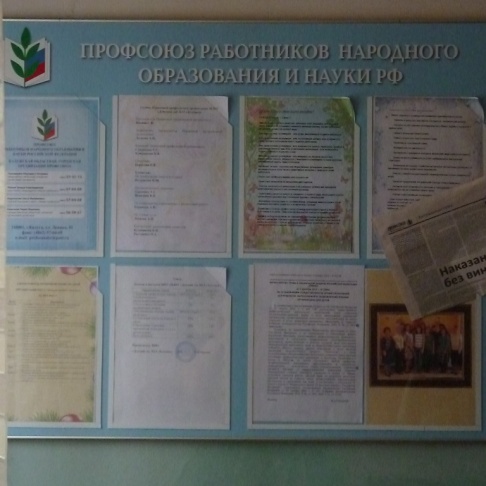 3.ОЦЕНКА СОДЕРЖАНИЯ И КАЧЕСТВА ПОДГОТОВКИ ВОСПИТАННИКОВ 3.1. Анализ и оценка Программы развития дошкольного образовательного учреждения     В 2016г. была утверждена Программа развития МДОУ на 2016-2020гг. Цель Программы - создание условий, высокого качества образования и воспитания детей дошкольного возраста через реализацию федерального государственного образовательного стандарта.Анализ выполнения Программы развития МДОУ «Детский сад № 14 «Золушка» за 2016 годСозданы комфортные условия для осуществления образовательного процесса в ДОУ;Повысился уровень квалификации педагогического состава;Расширилась система взаимодействия с родителями.3. 2.Анализ и оценка образовательной программы ДОУ   В ДОУ реализуется основная образовательная программа дошкольного образования МДОУ «Детский сад № 14 «Золушка»   (далее - Программа)  разработанная  в  соответствии с федеральным государственным образовательным стандартом дошкольного образования,  творческой группой педагогических работников МДОУ под руководством заведующего.  С целью осуществления приоритетного направления интеллектуального развития воспитанников использовались следующие  парциальные программы и методики:Комплексная программа «Радуга»- воспитания, образования и развития детей дошкольного возраста под ред. Т.Н. Дороновой, Т.И. Гризик, Е.В. Соловьевой, С.Г. Якобсон.Парциальная программа: «Основы безопасности детей дошкольного возраста» под ред. Н.Н. Авдеевой, О.Л. Князевой, Р.Б. Стёркиной.Программа «Юный эколог» под ред. С.Н.Николаевой.Программа «Приобщение детей к истокам русской народной культуры» О. Князевой и М. Маханёвой.Культурологический курс «Основы православной культуры» под ред. А.В. Бородиной.Программа «Ладушки» под ред. И. Каплуновой, И. Новосельцевой. Программа музыкального воспитания детей. - СПб.Композитор, 2009При разработке Программы учитывались следующие нормативные документы:1.Федеральный закон от  29.12.2013г. № 273«Об образовании в Российской Федерации»;2.Приказ Министерства образования и науки РФ от 17 октября 2013 г. № 1155 «Об утверждении федерального государственного образовательного стандарта дошкольного образования» (Зарегистрировано в Минюсте РФ 14 ноября 2013 г. № 30384);3.Постановление Главного государственного санитарного врача Российской Федерации от 15 мая 2013 г. № 26 г. Москва от «Об утверждении СанПиН 2.4.1.3049-13 «Санитарно-эпидемиологические требования к устройству, содержанию и организации режима работы дошкольных образовательных организаций» (Зарегистрировано в Минюсте России 29 мая 2013 г. № 28564);4. Постановление Правительства Российской Федерации от 5 августа 2013 г. № 662 «Об осуществлении мониторинга системы образования»;5. Приказ Министерства образования и науки РФ от 30 августа 2013 г. № 1014 «Об утверждении Порядка организации и осуществления образовательной деятельности по основным общеобразовательным программам - образовательным программам дошкольного образования» (Зарегистрировано в Минюсте России 26.09.2013 № 30038);6.Приказ Министерства образования и науки РФ от 14 июня 2013 г. № 462 г. Москва «Об утверждении Порядка проведения самообследования образовательной организацией» (Зарегистрирован в Минюсте РФ 27 июня 2013 г. № 28908);7. Устав муниципального к дошкольного образовательного учреждения «Детский сад № 14 «Золушка». Структура Образовательной программыКраткая презентация Программы Цель и задачи реализации ПрограммыПрограмма направлена:на создание условий развития ребенка, открывающих  каждому ребенку в детском саду возможности для развития способностей, широкого взаимодействия с миром, активного  практикования в разных видах деятельности, творческой самореализации;на создание развивающей образовательной среды, которая представляет собой систему условий социализации и индивидуализации детей.    Программа  обеспечивает развитие личности детей дошкольного возраста в различных видах общения и деятельности с учетом их возрастных, индивидуальных, психологических и физиологических особенностей и направлена на решение следующей задач:1.      Охрана и укрепление физического и психического здоровья детей, в том числе их эмоционального благополучия;2.      Обеспечение равных возможностей для полноценного развития каждого ребенка в период дошкольного детства независимо от места проживания, пола, нации, языка, социального статуса, психофизиологических и других особенностей (в том числе ограниченных возможностей здоровья);3.      Преемственности целей, задач и содержания образования, реализуемых в рамках образовательных программ дошкольного и начального общего образования;4.      Создание благоприятных условий развития детей в соответствии с их возрастными и индивидуальными особенностями и склонностями, развития способностей и творческого потенциала каждого ребенка как субъекта отношений с самим собой, другими детьми, взрослыми и миром;5.      Объединение обучения и воспитания в целостный образовательный процесс на основе духовно-нравственных и социокультурных ценностей и принятых в обществе правил и норм по- ведения в интересах человека, семьи, общества;6.      Формирование общей культуры личности детей, развитие их социальных, нравственных, эстетических, интеллектуальных, физических качеств, инициативности, самостоятельности и ответственности ребенка, формирование предпосылок учебной деятельности;7.      Обеспечение вариативности и разнообразия содержания программ и организационных форм дошкольного образования, возможности формирования программ различной направленности с учетом образовательных потребностей и способностей детей;8.       Формирование социокультурной среды, соответствующей возрастным, индивидуальным, психологическим и физиологическим особенностям детей;9.      Обогащение интеллектуальной, информационной стороны развития детей на основе приобщения их к народной культуре жителей региона;10.  Обеспечение психолого-педагогической поддержки семьи и повышения компетентности родителей (законных представителей) в вопросах развития и образования, охраны и укрепления здоровья детей.Принципы и подходы к формированию Программы В основе реализации Программы лежит культурно-исторический и системно - деятельностный подходы к развитию ребенка, являющиеся методологией ФГОС ДОУ, который предполагает:принцип полноценного  проживания ребенком всех этапов детства (младенческого, раннего и дошкольного возраста), обогащение (амплификация) детского развития;принцип построения образовательной деятельности на основе индивидуальных особенностей каждого ребенка, при котором сам ребенок становится активным в выборе содержания своего образования, становится субъектом образования (далее  индивидуализация дошкольного образования);принцип содействия и сотрудничества детей и взрослых, признание ребенка полноценным участником (субъектом) образовательных отношений;принцип поддержки инициативы детей в различных видах деятельности;принцип сотрудничества  с семьей;принцип приобщения детей к социокультурным нормам, традициям семьи, общества и государства;принцип  формирования познавательных интересов и познавательных действий ребенка в различных видах деятельности;принцип возрастной  адекватности дошкольного образования (соответствие условий, требований, методов возрасту и особенностям развития);принцип  учета этнокультурной ситуации развития детей.принцип развивающего образования, реализующийся через деятельность каждого ребенка в зоне его ближайшего развития;принцип интеграции образовательных областей в соответствии с возрастными возможностями и особенностями воспитанников, спецификой и возможностями образовательных областей;принцип непрерывности образования обеспечивает связь всех ступеней дошкольного образования, от раннего и младшего дошкольного возраста до старшей и подготовительной к школе групп. Приоритетом с точки зрения непрерывности образования является обеспечение к концу дошкольного детства такого уровня развития каждого ребенка, который позволит ему быть успешным при обучении по программам начальной школы. Соблюдение принципа преемственности требует не только и не столько овладения детьми определенным объемом информации, знаний, сколько формирование у дошкольника качеств, необходимых для овладения учебной деятельностью - любознательности, инициативности, самостоятельности, произвольности и др.;принцип системности в отборе и предоставлении образовательного материала, интеграция задач познавательного, речевого, социально-коммуникативного, художественно-эстетического и физического развития дошкольников и обогащение содержания образования;комплексно-тематический принцип  построения образовательного процесса означает объединение комплекса различных видов специфических детских деятельностей вокруг единой темы при организации воспитательно-образовательного процесса. При этом в качестве тем могут выступать организующие моменты, тематические недели, события, реализация проектов, сезонные изменения в природе, праздники, традиции;построение образовательного процесса на адекватных возрасту формах работы с детьми. Основной формой работы с детьми дошкольного возраста и ведущим видом деятельности для них является игра;Планируемые результаты освоения программыРезультаты освоения Программы представлены в виде целевых ориентиров дошкольного образования, которые представляют собой социально-нормативные возрастные характеристики возможных достижений ребенка на этапе завершения уровня дошкольного образования.Целевые ориентиры:не подлежат непосредственной оценке;не являются непосредственным основанием оценки как итогового, так и промежуточного уровня развития детей;не являются основанием для их формального сравнения с реальными достижениями детей;не являются основой объективной оценки соответствия установленным требованиям образовательной деятельности и подготовки детей;не являются непосредственным основанием при оценке качества образования.Целевые ориентиры выступают основаниями преемственности дошкольного и начального общего образования. При соблюдении требований к условиям реализации Программы настоящие целевые ориентиры предполагают формирование у детей дошкольного возраста предпосылок учебной деятельности на этапе завершения ими дошкольного образования.Содержание  основных (ключевых) характеристик развития личности ребенкаРеализация образовательных целей и задач Программы направлена на достижение целевых ориентиров дошкольного образования, которые описаны как основные (ключевые) характеристики развития личности ребенка. Основные (ключевые) характеристики развития личности представлены в виде характеристик возможных достижений воспитанников в младенческом, раннем возрасте и на этапе завершения дошкольного образования и являются определенным отражением образовательных воздействий при реализации основных образовательных областей:  социально - коммуникативное развитие;познавательное развитие;речевое развитие;художественно - эстетическое развитие;физическое развитие. Целевые ориентиры образования в младенческом и раннем возрасте:ребенок интересуется окружающими предметами и активно действует с ними; эмоционально вовлечен в действия с игрушками и другими предметами, стремится проявлять настойчивость в достижении результата своих действий;использует специфические, культурно фиксированные предметные действия, знает назначение бытовых предметов (ложки, расчески, карандаша и пр.) и умеет пользоваться ими. Владеет простейшими навыками самообслуживания; стремится проявлять самостоятельность в бытовом и игровом поведении;владеет активной речью, включенной в общение; может обращаться с вопросами и просьбами, понимает речь взрослых; знает названия окружающих предметов и игрушек;стремится к общению со взрослыми и активно подражает им в движениях и действиях; появляются игры, в которых ребенок воспроизводит действия взрослого;проявляет интерес к сверстникам; наблюдает за их действиями и подражает им;проявляет интерес к стихам, песням и сказкам, рассматриванию картинки, стремится двигаться под музыку;эмоционально откликается на различные произведения культуры и искусства;у ребенка развита крупная моторика, он стремится осваивать различные виды движения (бег, лазанье, перешагивание и пр.).Целевые ориентиры на этапе завершения дошкольного образования:ребенок овладевает основными культурными способами деятельности, проявляет инициативу и самостоятельность в разных видах деятельности - игре, общении, познавательно-исследовательской деятельности, конструировании и др.; способен выбирать себе род занятий, участников по совместной деятельности;ребенок обладает установкой положительного отношения к миру, к разным видам труда, другим людям и самому себе, обладает чувством собственного достоинства; активно взаимодействует со сверстниками и взрослыми, участвует в совместных играх. Способен договариваться, учитывать интересы и чувства других, сопереживать неудачам и радоваться успехам других, адекватно проявляет свои чувства, в том числе чувство веры в себя, старается разрешать конфликты;ребенок обладает развитым воображением, которое реализуется в разных видах деятельности, и прежде всего в игре; ребенок владеет разными формами и видами игры, различает условную и реальную ситуации, умеет подчиняться разным правилам и социальным нормам;ребенок достаточно хорошо владеет устной речью, может выражать свои мысли и желания, может использовать речь для выражения своих мыслей, чувств и желаний, построения речевого высказывания в ситуации общения, может выделять звуки в словах, у ребенка складываются предпосылки грамотности;у ребенка развита крупная и мелкая моторика; он подвижен, вынослив, владеет основными движениями, может контролировать свои движения и управлять ими;ребенок способен к волевым усилиям, может следовать социальным нормам поведения и правилам в разных видах деятельности, во взаимоотношениях со взрослыми и сверстниками, может соблюдать правила безопасного поведения и личной гигиены;ребенок проявляет любознательность, задает вопросы взрослым и сверстникам, интересуется причинно-следственными связями, пытается самостоятельно придумывать объяснения явлениям природы и поступкам людей; склонен наблюдать, экспериментировать. Обладает начальными знаниями о себе, о природном и социальном мире, в котором он живет; знаком с произведениями детской литературы, обладает элементарными представлениями из области живой природы, естествознания, математики, истории и т. п.;ребенок способен к принятию собственных решений, опираясь на свои знания и умения в различных видах деятельности.  Программа основана на комплексно-тематическом принципе построения образовательного процесса; предусматривает решение программных образовательных задач в совместной деятельности взрослого и детей и самостоятельной деятельности детей не только в рамках непосредственно образовательной деятельности, но и при проведении режимных моментов в соответствии со спецификой дошкольного образования. Программа составлена в соответствии с образовательными областями: «Социально-коммуникативное развитие», «Познавательное развитие», «Художественно-эстетическое развитие»,  «Речевое развитие», «Физическое развитие». Реализация каждого направления предполагает решение специфических задач во всех видах детской деятельности, имеющих место в режиме дня дошкольного учреждения: режимные моменты, игровая деятельность; специально организованные традиционные и интегрированные занятия; индивидуальная и подгрупповая работа; самостоятельная деятельность; опыты и экспериментирование.3.3. Анализ социально-образовательного статуса (2015-2016г)Таблица № 1. Состав семьи Социальный портрет МДОУОбразовательный уровень родителейСоциальный статус родителей, сведения о родителях3.4. Характеристика воспитательной работы ДОУ  Воспитательно-образовательный процесс в МДОУ строится в соответствии с действующим законодательством, с учётом индивидуальных особенностей детей, с использованием разнообразных форм и методов, в тесной взаимосвязи воспитателей и специалистов. Реализация деятельности МДОУ в 2015-2016 учебном году осуществлялась, исходя из итогов работы за учебный год, с планом работы ДОУ на 2015 - 2016 учебный год. В соответствии с этим были поставлены следующие задачи:     1. Совершенствовать работу по развитию   связной   речи  через творческие формы работы   2. Совершенствовать работу по организации - ролевой игры как основного направления социально-личностного развития детейРезультатом работы по данным направлениям стало: заметно обогащенная  среда (в группах созданы условия для речевой деятельности детей, организуются дидактические и сюжетно-ролевые игры, театрализованная деятельность, групповые и индивидуальные беседы) В дошкольном учреждении проводилась  большая работа по формированию здорового образа жизни у детей   В ДОУ созданы условия, отвечающие медицинским и воспитательно-образовательным требованиям по сохранению и укреплению здоровья детей. Состояние помещений детского сада соответствует гигиеническим требованиям, световой, воздушной и питьевой режимы поддерживаются в норме. Инструктор по физкультуре проводит работу по физическому воспитанию.  Всю свою работу коллектив детского сада строит с учетом индивидуально ориентированного подхода к детям. Регулярно проводится анализ эффективности оздоровительной деятельности и корректируется дальнейшая работа, учитывается все сопутствующие заболевания. Для установления тесной связи между семьей и дошкольным учреждением воспитателями и медсестрой проводились индивидуальные беседы с родителями вновь поступивших детей, в которых выяснялись условия жизни, режима, питания, ухода и воспитания в семье. На основании этих бесед медсестрой давались рекомендации воспитателям и родителям, индивидуальные для каждого ребенка.  Старшей медицинской сестрой проводится анализ посещаемости и заболеваемости детей. Результаты анализа и возможные причины заболеваний обсуждаются  с воспитателями, принимаются меры по устранению выявленных причин заболеваемости, зависящих от дошкольного учреждения.Успешно решались задачи обеспечения социальной адаптации детей к условиям детского сада. За последние три года адаптация детей раннего возраста проходит в основном в легкой и средней степени тяжести за счет благоприятного эмоционально-психологического климата в коллективе, взаимодействия взрослых и детей.Показатели адаптации  детей раннего возраста- У 82 %(48 детей)  адаптация проходила в легкой форме, т.е. эти дети почти не болели и адекватно вели себя в коллективе.- У 10% (6 детей) острая фаза адаптационного процесса проходила в степени средней тяжести. Дети переболели по 1-2 раза; наблюдались признаки психического стресса: страх, упрямство, плаксивость, капризность, нервозность. Но по истечению 1,5-2-х месяцев поведение нормализовалось, самочувствие улучшилось.- У 8% (5 детей ) адаптация проходила тяжело. Это связано с сильной привязанностью ребенка к маме.Для того чтобы дети легче прошли адаптацию, педагоги прилагали максимум усилий. Ко всем детям осуществлялся индивидуальный подход. Некоторое время дети посещали группу со своими любимыми игрушками, педагоги использовали занимательные дидактические игры, шумовые игрушки, кукольный театр, пальчиковые игры, музыкотерапию. С воспитателями проводились беседы, давались рекомендации по облегчению процесса адаптации к ДОУ. В родительских уголках размещалась информация для родителей по теме адаптации.Благодаря совместным, скоординированным усилиям, адаптация детей в младших группах прошла относительно благополучно.Оценка индивидуального развития детей была проведена педагогическими работниками в рамках педагогической диагностики.В работе с детьми педагоги создают все необходимые условия для успешного прохождения каждым ребенком периода адаптации: налаживают положительные контакты между детьми, организуют различные виды игр, способствующих сближению детей. Воспитатели создают условия для развития речи детей: играют с детьми в речевые игры, дают послушать детские песенки, читают книжки, поддерживают звукоподражания. Стимулируют возникновение интереса к лепке, аппликации и т.д. Педагогами групп проводятся НОД по освоению основных видов движений, закаливающие мероприятия. Музыкальный руководитель проводит музыкальные занятия.В период прохождения адаптации были учтены все факторы, способствующие благоприятному исходу данного периода: постепенный, гибкий график приема детей в группу, индивидуально-дифференцированный подход, создание предметно-развивающей среды. Для более успешной адаптации детей проводились индивидуальные беседы с родителями,  подготовлены индивидуальные памятки с рекомендациями.Вывод. Адаптационный период прошел благополучно (удовлетворительно). Результаты освоения образовательной программы за 2015-2016учебный год.Анализ мониторинга образовательной деятельности  показал, что большинство детей имеют высокий и средний уровни усвоения программы, а это значит, что педагоги правильно организовали образовательную деятельность. Таким образом, образовательная деятельность в дошкольном учреждении реализуется на достаточном уровне. 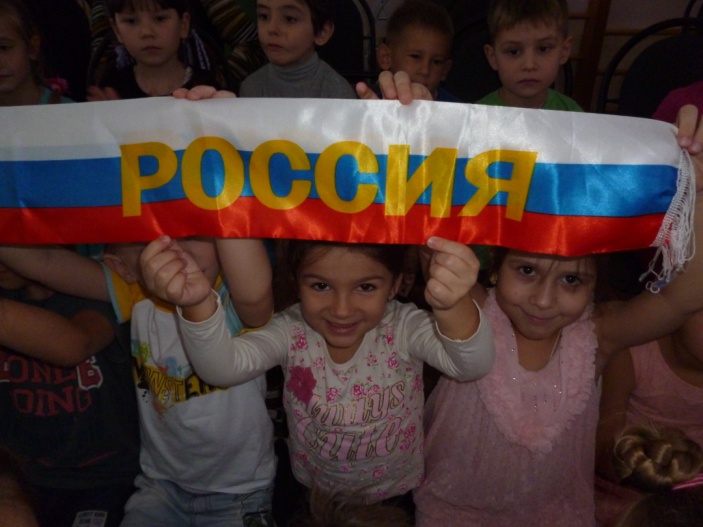  Результаты проведенной логокоррекционоой работе за 2015-2016 учебный год учителя-логопеда Акопян Наталии Юрьевны   В детском саду  существует  логопедический пункт, который обеспечивает качество коррекционной работы  по устранению недостатков в речевом развитии. На основании логопедического составлены речевые карты детей. Составлено перспективное планирование по речевому детей. Составлены индивидуальные планы логокоррекционного воздействии.я. Формы логокоррекционной работы носят как индивидуальный, так и подгрупповой характер в соответствии со структурой дефекта дошкольников.  Задачами коррекционного обучения на логопункте  МДОУ на 2015-16 учебный год явились: - раннее выявление и своевременное предупреждение речевых нарушений;преодоление недостатков в речевом развитии;- воспитание артикуляционных навыков звукопроизношения и развитие фонематического слухового восприятия;- формирование моторного праксиса (общей, мелкой и артикуляционной моторики)-  формирование навыков учебной деятельности;- осуществление преемственности в работе с родителями воспитанников, сотрудниками ДОУ и специалистами детской поликлиники, медицинских учреждений, школы. Организация учебного процесса осуществлялась:1-я половина сентября – обследование детей, заполнение речевых карт, оформление документации.С 15 сентября -декабрь логокоррекционное воздействие, повторное зачисление  с 15 января, логопедические занятия по май.На логопункт по положению зачисляются дети, имеющие диагноз ФН, ФФН, ОНР-III - IVур.р., помимо дети с заиканием-нарушением темпа речи, псевдобульбарной формой (стертой) дизартрией. Занятия проводились в разных организационных формах: индивидуальные, подгрупповые и фронтальные.Выпуск детей проводится по полугодиям учебного года по мере устранения у них дефектов речи. Результаты логопедического обучения отмечаются в речевой карте ребёнка. На каждого логопата составлен индивидуальный план лого-коррекционной работы, отслеживание индивидуальной занятий по направлениям работы. Частота проведения индивидуальных занятий определяется характером и степенью выраженности речевого нарушения, возрастом и индивидуальными психофизическими особенностями детей, продолжительность индивидуальных занятий 10-25 мин.ФН – 2 раза в неделю;ФФН – 2 раза в неделю; ОНР-III-IV ур.р – 2-3 раза в неделю.В 1 полугодии зачислено 24 человек, выпущено 8 человек, зачислено с 15 января 2015 г. – 3 человека контингента дошкольников МДОУ.Во 2 полугодии оставлено-15 человек,  зачислено 3 человека.Характеристика  воспитанников 	Структура дефектов у дошкольников неоднородна.  В 2015-2016 учебном году на коррекционно-развивающие занятия зачислены  дети со следующими речевыми диагнозами:ОНР III уровня 5человек, из них:-обусловленное лёгкой степенью псевдобульбарной дизартрии-5,- обусловленное двуязычием-2 человека 	ФФНР-11человек, из них :-обусловленное лёгкой степенью псевдобульбарной дизартрии, ФФНР-1ФН-7 человек.Всего обучалось 26 человек.Выпущено на май 2016 годаРезультаты логопедического обследования показали положительную динамику развития у всех детей.    Обследовано 37 детей старших групп, для зачисления на логопункт МДОУ на 2015-16 учебный год:-  старшего дошкольного возраста возраста - 33 человека;- детей группы риска, по заявкам родителей, детей раннего возраста - 6 человек.На логопедическом учёте в МДОУ «Детский сад № 14 «Золушка» состоят - 78 человек (на конец  2015 -16 учебного годаОтношения с социальными учреждениями С целью оптимизации воспитательно-образовательного процесса, повышения качества образования,  разностороннего развития личности воспитанников, повышения уровня профессиональной компетентности педагогов МДОУ в течение 2015-2016 учебного года сотрудничало со следующими учреждениями:Дошкольное учреждение имеет договор о сотрудничестве с МОУ «Балабановская средняя школа №4». Данное сотрудничество позволяет нам решать проблемы преемственности «детский сад-школа». Учителя школы имеют возможность ближе познакомиться с формами работы, которые используются в детском саду, узнать основные требования программы, по которой работает МДОУ, увидеть своих будущих первоклассников в привычной для них обстановке.  Права и обязанности регулируются договором. Совместно со школой был разработан план мероприятий, предусматривающий тесный контакт воспитателей и учителей начальной школы, воспитанников дошкольного учреждения и учеников первого класса:отслеживалась адаптация выпускников детского сада;проводилась диагностика готовности детей к школе;экскурсии различной направленности.   Школа  искусств  посещает ДОУ с концертами  различных   коллективов.   В выставочном зале детской библиотеки наши дети знакомятся с различными выставками и сами принимают активное участие в выставках. Наши воспитанники посещают библиотеку семейного чтения. Сотрудники библиотеки организовывают для детей различные праздники, игры, беседы, развлечения.В течение учебного года с  детьми подготовительной группы были проведены экскурсии и целевые прогулки в школу. Дети  посетили классы, спортивный зал, библиотеку, музыкальный класс и т.д. Были организованы выставки работ будущих первоклассников «Я рисую школу, «Я первоклассник».Огромное значение уделялось повышению уровня педагогических знаний у родителей. Педагогами школы и детского сада было проведено родительское собрание на тему:  «Результаты подготовки к школе выпускников детского сада» с целью психологической подготовки родителей к новому этапу в жизни ребёнка. Подготовлены информационные листы для родителей «Что должен знать и уметь первоклассник?», «Как развивать познавательный интерес ребёнка».  Перспектива. В перспективе работы по преемственности детского сада и школы:проведение информационной работы с педагогами, родителями, учителями на совещаниях, родительских собраниях, семинарах;повышение качества подготовки детей к обучению в школе;координация деятельности всех специалистов и родителей по вопросам готовности воспитанников к школьному обучению. 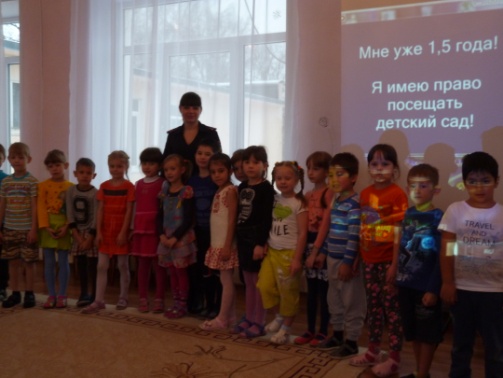  Условия осуществления образовательной деятельности    В дошкольном учреждении создана материально-техническая база для жизнеобеспечения и развития детей, ведется систематически работа по созданию предметно-развивающей среды. Здание детского сада светлое, имеется центральное отопление, вода, канализация, сантехническое оборудование в удовлетворительном состоянии. В семи групповых  комнатах  спальные комнаты  отделены друг от друга. В детском саду имеются: групповые помещения, кабинет заведующего, методический кабинет, кабинет учителя - логопеда, совмещенный физкультурный и  музыкальный зал, пищеблок, прачечная, медицинский кабинет. Все кабинеты оформлены. При создании предметно-развивающей среды воспитатели учитывают возрастные, индивидуальные особенности детей своей группы. Оборудованы групповые комнаты, включающие игровую, познавательную, обеденную зоны. Группы постепенно пополняются современным игровым оборудованием,  современными информационными  стендами. Предметная среда всех помещений оптимально насыщена, выдержана мера «необходимого и достаточного» для каждого вида деятельности, представляет собой «поисковое поле» для ребенка, стимулирующее процесс его развития и саморазвития, социализации и коррекции. В ДОУ не только уютно, красиво, удобно и комфортно детям, созданная развивающая среда открывает нашим воспитанникам весь спектр возможностей, направляет усилия детей на эффективное использование отдельных ее элементов. Детский сад оснащен 5 персональными компьютерами и 1 ноутбуком.    В детском саду имеется фотокамера, которая используется для съемки занятий, мероприятий, утренников. Отснятые материалы эпизодически используются в воспитательной работе. Обеспечение условий безопасности выполняется локальными нормативно-правовыми документами: приказами, инструкциями, положениями. В соответствии с требованиями действующего законодательства по охране труда с сотрудниками систематически проводятся разного вида инструктажи: вводный (при поступлении на работу), первичный (с вновь поступившими), повторный, что позволяет персоналу владеть знаниями по охране труда и технике безопасности, правилами пожарной безопасности, действиям в чрезвычайных ситуациях. С воспитанниками детского сада проводятся беседы по ОБЖ, игры по охране здоровья и безопасности, по предупреждению дорожно- транспортного травматизма направленные на воспитание у детей сознательного отношения к своему здоровью и жизни.  Медицинский блок  включает в себя  медицинский, процедурный кабинет, и оснащен необходимым медицинским инструментарием, набором медикаментов. Старшей медицинской сестрой ДОУ ведется учет и анализ общей заболеваемости воспитанников, анализ простудных заболеваний. МДОУ курирует врач-педиатр детской поликлиники, которая осуществляет лечебно-профилактическую помощь детям, даёт рекомендации родителям по укреплению здоровья детей и предупреждению вирусных, инфекционных заболеваний, проводит совместную работу с педагогическим коллективом по реабилитации детей в условиях детского сада Проводятся профилактические мероприятия:Старшей медсестрой  ДОУ:осмотр детей во время утреннего приема;антропометрические замеры;анализ заболеваемости 1 раз в месяц, в квартал, 1 раз в год;ежемесячное подведение итогов посещаемости детей;лечебно-профилактические мероприятия.Предписания Роспотребнадзора в  2015 г. выполнено: установлен кондиционер в помещении, где хранятся овощи. 3.5. Анализ  мнения участников образовательных отношений о деятельности ДОУ     В соответствии с Федеральным законом «Об образовании в Российской Федерации»  одной из основных задач, стоящих перед детским садом, является «взаимодействие с  семьей для обеспечения полноценного развития ребенка».  Детском саду сложилась система мероприятий с родителями детей.  В основе этой системы - изучение контингента родителей, педагогическое  просвещение, информирование родителей, включение родителей в образовательный  процесс, привлечение родителей к участию в реализации образовательной программы ДОУ, руководству дошкольным образовательным учреждением, ежегодное изучение  мнения родителей о качестве образовательной деятельности МДОУ позволяет нам  видеть сильные стороны образовательной деятельности и выделять стороны,  требующие корректировки и улучшения.Выявление удовлетворенности родителей качеством образования, работой дошкольного образовательного учреждения и его педагогического коллектива (2015-2016)            Условные обозначения:«Полностью удовлетворен» - У (88%)«Частично удовлетворен»    - Ч (11%)«Не удовлетворен»               - Н (1%)   Так 88 % родителей удовлетворены качеством дошкольного образования в ДОУ,  уточняя его содержательные характеристики (да все устраивает и методики  образовательная программа; дети получают все необходимое; много слышу  положительного от ребенка о деятельности в ДОУ; видны мероприятия направленные  на развитие детей; ребенок постоянно показывает новые знания; мой ребенок здоров, счастлив с удовольствием ходит в детский сад, а для нас это очень важно; устраивает,  ребенок доволен, умеет читать, писать и считать).Однако 11% родителей считают, что качеством дошкольного образования удовлетворены частичноИспользуются следующие формы работы с родителями:проведение родительских собраний, консультаций;педагогические беседы (индивидуальные и групповые);совместные мероприятия, труд;выставки детских работ;папки-передвижки, информационные стенды, анкетирование;выпуск газет, круглые столы с привлечением специалистов детского сада (учителя-логопеда, медсестры, инструктора по физической культуре, музыкального руководителя)презентация (знакомство с детским садом), Сайт ДОУ.4. ОЦЕНКА КАЧЕСТВА КАДРОВОГО ОБЕСПЕЧЕНИЯ     Количество сотрудников - 56 человек. Обслуживающим персоналом детский сад обеспечен   полностью. Педагогический процесс в МДОУ «Детский сад № 14 «Золушка» обеспечивают 20 педагогов:16  воспитателей,   1 учитель-логопед, музыкальный руководитель, инструктор по физической культуре. Динамика уровня специальной образованности педагогов     Механизмом отслеживания уровня профессионально-педагогической квалификации служит аттестация.  Три педагога (Растокина О.А., Клобукова Г.И, Кувшинова К.В.)прошли аттестацию на соответствие занимаемой должности.Повышение квалификации педагогов  и руководящих работников  проходило  в соответствии с план-графиком повышения квалификации. В течение  учебного года  12   педагогов  прошли  курсы повышения квалификации: Васина С.В. --«КГИРО» «Повышение квалификации по общеобразовательным предметам общеобразовательных учреждений. «Функционирование русского языка как государственного языка РФ», 72 ч,40 N012195,26.06.2015гОмелюгина Ю.К. МГГУ им. Шолохова,2015г, 580ч. Развитие психолого- педагогиченских компетенций педагогов как условие реализации ФГОС ДО» 4  O №01291828 октября 2015гШуваева О.Н. --«КГИРО» , по теме «Педагогика и методика дошкольного образования», «Развитие психолого- педагогиченских компетенций педагогов как условие реализации ФГОС ДО» 4  O №012946, 72 ч, 28 октября 2015гУрёкина О.В. -«КГИРО» , по теме «Педагогика и методика дошкольного образования», «Развитие психолого- педагогиченских компетенций педагогов как условие реализации ФГОС ДО» 4O №012942, 72 ч, 28 октября 2015гТихонова З.И.- -«КГИРО» по теме «Основные тенденции и перспективы дошкольного образования в контексте современных требований». 5.      ОЦЕНКА КАЧЕСТВА УЧЕБНО-МЕТОДИЧЕСКОГО ОБЕСПЕЧЕНИЯДля осуществления эффективной образовательной работы в учреждении отработана  система методической помощи педагогам с учетом конкретных особенностей каждого педагога.Организовывали   методическую работу по созданию системы методического обеспечения по организации и введению федерального государственного образовательного стандарта дошкольного образования в дошкольном учреждении.В рамках реализации профессионального стандарта педагога был проведен  методический час «Требование к образованию педагога», педагоги самостоятельно изучали профессиональный стандарт педагога. Планируется в дальнейшем проводить работу по введению профессионального стандарта педагога в ДОУ.1. В ноябре месяце 2015г.на семинаре для заведующих Тихонова З.И. выступила с презентацией по теме «Создание развивающей среды в ДОУ в соответствии с ФГОС ДО»2. В августе  месяце 2016г.на методическом объединении воспитателей дошкольных образовательных учреждений Боровского муниципального района старший воспитатель Васина С.В. провела семинар и выступила перед воспитателями района по теме   «Развитие психолого- педагогиченских компетенций педагогов как условие реализации ФГОС ДО».  3. В октябре 2015г. месяце в Боровском Пафнутьевском монастыре старший воспитатель Васина С.В. участвовала в Богородничных чтениях с выступлением перед педагогами  района по теме «Из опыта работы по ОПК в  ДОУ «Детский сад №14 «Золушка».4 В январе 2016г. на базе  МДОУ «Детский сад №2 «Рябинушка»  проходили Рождественские чтения, старший воспитатель Васина С.В. предоставила стендовый доклад по теме«Из опыта работы по ОПК в  ДОУ «Детский сад №14 «Золушка».5. Акопян Н.Ю. Секция 28.10.2015г.«Учимся жить вместе. Дети с ограниченными возможностями здоровья»6. Старший воспитатель Васина С.В.участник городского литературного конкурса «Признание в любви», посвящённый дню города Балабаново.6. ОЦЕНКА КАЧЕСТВА БИБЛИОТЕЧНО-ИНФОРМАЦИОННОГО ОБЕСПЕЧЕНИЯИмеется сайт Учреждения, который соответствует установленным требованиям. Обеспечена открытость и доступность информации о деятельности дошкольного образовательного учреждения для заинтересованных лиц. Приобретены наглядные и дидактические пособия по возрастным группам.7. ОЦЕНКА КАЧЕСТВА МАТЕРИАЛЬНО-ТЕХНИЧЕСКОЙ БАЗЫ    ДОУ постоянно работает над укреплением материально-технической базы и обеспечением учебно-воспитательного процесса. В 2015-2016 учебном году были проведен косметический ремонт ДОУ. Общая площадь территории: .Общая площадь здания: .Территория детского сада озеленена насаждениями.  На территории учреждения имеются различные виды деревьев и кустарников,  клумбы, огород. Все возрастные группы имеют игровые площадки, оборудованными  различными формами.   Здание детского сада светлое, имеется центральное отопление, вода, канализация, сантехническое оборудование в удовлетворительном состоянии.  В семи групповых  комнатах  спальные комнаты  отделены друг от друга.
В структуру дошкольного образовательного пространства входят следующие компоненты:групповые помещения - 10кабинет заведующего - 1методический кабинет - 1кабинет учителя - логопеда - 1музыкальный зал-1пищеблок - 1прачечная - 1медицинский кабинет -18.      ОЦЕНКА КАЧЕСТВА МЕДИЦИНСКОГО ОБЕСПЕЧЕНИЯ ДОУ, СИСТЕМЫ ОХРАНЫ ЗДОРОВЬЯ ВОСПИТАННИКОВОздоровительная работа в МДОУ проводится на основе нормативно-правовых документов:-ФЗ №52 «О санитарно-эпидемиологическом благополучии населения»;- СанПиН 2.4.1.3049-13 «Санитарно-эпидемиологические требования к устройству, содержанию и организации режима работы дошкольных организациях»Особое внимание уделяется следующим составляющим: рациональное  питание, оптимальный двигательный режим, личная гигиена, закаливание организма. .Система медицинской поддержки здоровья ребенка:- Ежегодный мониторинг групп здоровья детей;- Анализ заболеваемости и выполнения дней функционирования дошкольногоучреждения; закаливающие процедуры, воздушные ванны (облегченная одежда);прогулки и различные виды деятельности детей на свежем воздухе, 4-х разовое питание    В начале года на педагогическом совете намечаются конкретные мероприятия по улучшению и укреплению здоровья.Медицинское обслуживание детей ДОУ   осуществляет  старшая  медсестра Егорова Л.В.   К  ДОУ прикреплен  врач-педиатр из детской больницы. Старшая медсестра контролирует режим и качество питания, соблюдение требований санитарно-эпидемиологических правил и норм, проводит профилактическую работу с детьми, сотрудниками  и родителями.  В осенне-зимний период осуществлялись мероприятия по подготовке детского организма к сезонным инфекциям (противогриппозная профилактика, прививка против гриппа, витаминотерапия). Весь детский контингент Учреждения привит согласно возрастным и индивидуальным особенностям, плану-графику прививок. Анализ заболеваемости раннего и дошкольного возрастаАнализ посещаемостиРаспределение по группам здоровьяУровень физического развития детейВывод. Проанализировав показатели состояния здоровья детей нашего детского  сада, мы видим, что заболеваемость в 2015-2016 учебном году уменьшилась на 0,7 %. Но в целом динамика здоровья положительная. Исходя из полученных данных по заболеваемости и посещаемости ДОУ, следует вывод, что работу по снижению заболеваемости следует продолжать и в следующем учебном году. С этой целью необходимо больше внимания уделять профилактической работе: закаливанию, использованию дыхательной гимнастики в игровой форме, способствующей укреплению носоглотки; привлекать родителей к профилактике простудных заболеваний в домашних условиях. Педагогический коллектив прикладывает все усилия, чтобы формировать у детей ценное отношение к своему здоровью. В числе мероприятий, проводимых в ДОУ с целью укрепления здоровья и формирования привычки к здоровому образу жизни, можно назвать двигательный режим, занятия физической культурой, а также подготовку и участие детей в спортивных соревнованиях.    Один из важных аспектов - санитарно - гигиеническое просвещение детей. Занятия по приобщению детей к здоровому образу жизни, соблюдению личной гигиены, профилактике травм, заболеваний и отравлений проводятся с помощью пособия Т.А.Тарасовой «Я и мое здоровье»,Р.Б Стеркиной «Основы безопасности жизнедеятельности».  В течение учебного года во всех возрастных группах для участников образовательного процесса оформлены информационные стенды «Разговор о правильном питании», где размещены материалы по организации рационального питания воспитанников. Налажена связь  с городской          детской поликлиникой. Качество и организация питания   В Учреждении организовано 4-разовое питание. Все продукты сопровождаются сертификатами качества. Пищеблок оснащен всем необходимым для приготовления пищи оборудованием и уборочным инвентарем. Тара промаркирована в соответствии с нахождением в цехах разного назначения (сырой, варёной продукции), в соответствии с приготовляемым блюдом              Таблица выполнения натуральных норм питания детского садаЗа 2015 год процент выполнения натуральных норм по продуктам питания уменьшился, т.к. из-за повышения цен на продукты пришлось заказывать меньшее количество продуктов, чтобы плановая стоимость одного детодня не превышала фактическую.9. ОЦЕНКА ФУНКЦИОНИРОВАНИЯ ВНУТРЕННЕЙ СИСТЕМЫ ОЦЕНКИ КАЧЕСТВА ОБРАЗОВАНИЯСистему качества дошкольного образования  мы рассматриваем как систему контроля внутри ДОУ, которая включает себя  интегративные составляющие:Качество научно-методической работы;Качество воспитательно-образовательного процесса;Качество работы с родителями;Качество работы с педагогическими кадрами;Качество предметно-пространственной среды.С целью повышения эффективности учебно-воспитательной деятельности  применяем педагогический мониторинг, который даёт качественную и своевременную информацию, необходимую для принятия управленческих  решений.  В учреждении выстроена четкая система методического контроля и анализа результативности воспитательно-образовательного процесса по всем направлениям развития дошкольника и функционирования ДОУ в целом.В МДОУ разработано Положение о внутренней системе оценки   качества образования в МДОУ «Детский сад № 14 «Золушка», принятого на Педагогическом Совете МДОУ «Детский сад № 14 «Золушка»  на основе нормативных правовых актов Российской Федерации, регламентирующих реализацию всех процедур контроля и оценки качества образования.Показатели деятельности ДОУ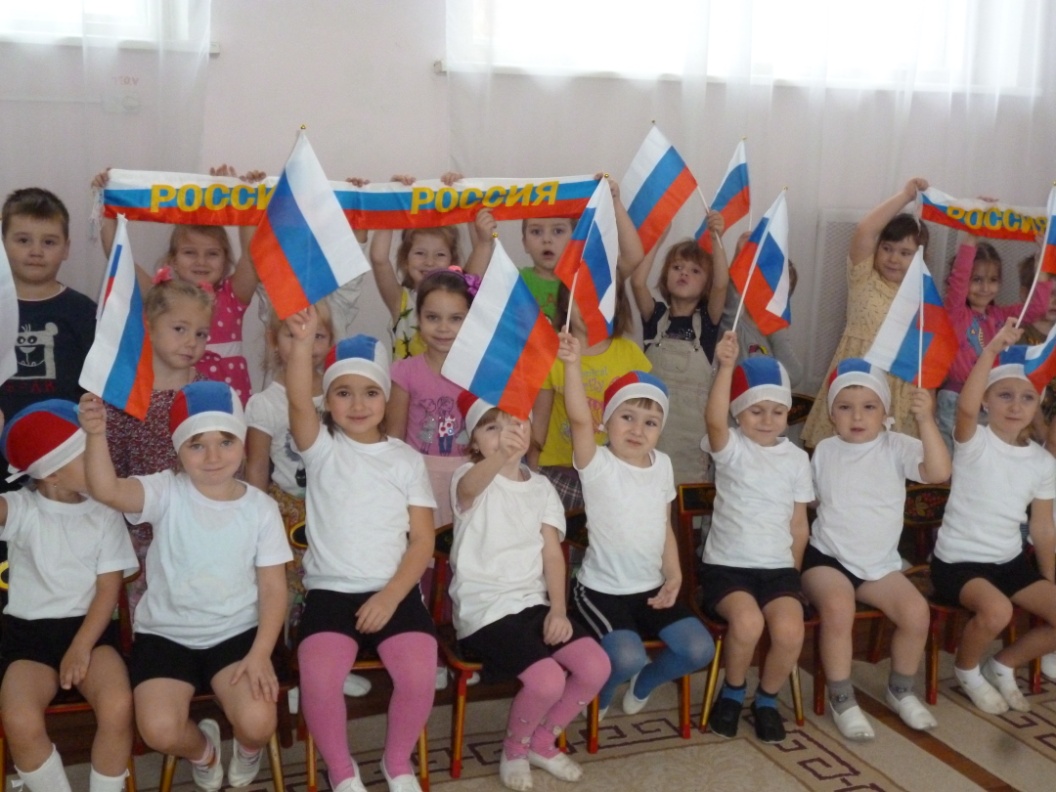 Полное наименование образовательного учреждения Муниципальное дошкольное образовательное учреждение «Детский сад № 14 «Золушка»Расположено по адресуКалужская область, Боровский район, город Балабаново, ул. Гагарина,  д. 11. т/ф (438) 2-28-01, 2-24-82Адрес электронной почтыdszolushka@mail.ruРуководитель Тихонова Зоя ИвановнаТип образовательного учреждения (организации)Дошкольное образовательное учреждение.Вид образовательного учреждения (организации)Детский сад (реализует основную общеобразовательную программу дошкольного образования в группах общеразвивающей направленности)Функционируют десять групп Предельная наполняемость детского сада 234 человека.Нормативный срок освоения основной  образовательной программы ДОУдо 6 летВоспитание и обучение воспитанников  осуществляется на русском языкеФорма обученияв образовательной организации (дошкольного образования)Календарный учебный графикучебный год с 1 сентября по 31 маяРежим работыежедневно с 07.00 до 19.00, группа кратковременного пребывания детей с 8.00 до 13.00,  группа продлённого дня с 19.00 до21.00, кроме субботы, воскресенья и государственных праздничных дней.Реквизиты лицензии на правоведения образовательной деятельности:Реквизиты лицензии на правоведения образовательной деятельности:Реквизиты лицензии на правоведения образовательной деятельности:Реквизиты лицензии на правоведения образовательной деятельности:Реквизиты лицензии на правоведения образовательной деятельности:Реквизиты лицензии на правоведения образовательной деятельности:Реквизиты лицензии на правоведения образовательной деятельности:серия:№№Рег.номердата окончания срока действия:дата окончания срока действия:40 Л 01 № 209 № 209№0001669бессрочнобессрочно Образовательные программы Образовательные программы Образовательные программы Образовательные программы Образовательные программы Образовательные программы Образовательные программыУровень (ступень)  общего образованияУровень (ступень)  общего образованияНаправленность (наименование)Направленность (наименование)Направленность (наименование)Вид программы (основная, дополнительная)Вид программы (основная, дополнительная)дошкольное образованиедошкольное образованиеосновная  образовательная программа дошкольного образования (общеразвивающей направленности)основная  образовательная программа дошкольного образования (общеразвивающей направленности)основная  образовательная программа дошкольного образования (общеразвивающей направленности)основнаяосновная                Мероприятие         Время проведения                    Результат123Всероссийский уровеньВсероссийский уровеньВсероссийский уровеньII ежегодный международный конкурс детского творчества «Кладовая Дедушки Мороза»Фадейкина Ксения                   21.01.2016г.участникВсероссийская патриотическая акция «Дети Россиии – за мир!»Август, 2015участникКонкурс рисункаИюнь 2016гучастникГородской уровеньГородской уровеньГородской уровень12 городской фестиваль-конкурс детского и юношеского творчества «Весенние проталинки»апрельДиплом 2 степениНоминация «Художественное чтение»Возрастная группа 6 лет«Вокал»участникФотоконкурс  «Наш город – от года к году», посвящённый дню города БалабановоиюньУчастникЛитературный конкурс «Признание в любви», посвящённый дню города БалабановоиюньучастникТрадиционный городской Кросс Победы:Сингаевский Семён (воспитанник)Кувшинова Кристина(физинструктор)21мая 2016г21 мая 2016г1 место1 местоСпортивные соревнования с МДОУ «Детский сад № 6»ноябрь 2015г.УчастникГородской кросс Победы Май 2016г.                 1 местоУчастие в городских соревнованиях- Спартакиадах :«Весёлые старты»Ежеквартально1 квартал- 1 место2 квартал- 2 место3 квартал- 1 место «Неделя здоровья»Сентябрь, февраль, майпризовое местоУчастие сотрудников в городских соревнованиях муниципальных организацийСентябрьпризовое местоСоревнования по настольному теннисуфевраль 2016г.участникРайонный уровеньРайонный уровеньРайонный уровеньРайонный фестиваль «Вифлеемская звезда»Январь 2016участникРайонный фестиваль «Пасха красная»Апрель 2016участникРайонный фестиваль-конкурс детского творчества «Город детства»апрельФиналисты конкурсаДипломФедеральный уровеньФедеральный уровеньФедеральный уровеньКонкурс на премию народного учителя Иванова Васина С.В., старший воспитатель«Дети — творчество — право»Октябрь 2015гФевраль 2016гДипломантучастникГруппы в соответствии с возрастом детей.Наполняемость по нормамII младшая группа № 1  20Средняя группа № 2 25 Подготовительная группа № 3 21Подготовительная группа № 4 21II младшая группа № 5 21Подготовительная группа № 624Старшая группа № 721Старшая группа № 822Средняя группа № 921Кратковременная № 10Общее количество воспитанников20196Оглавление1.      Целевой  компонент Программы1.1.Пояснительная записка1.1.1.      Цель и задачи реализации Программы1.1.2.      Принципы и подходы к формированию Программы1.1.3.      Характеристики особенностей развития детей раннего и дошкольного возраста1.2.Планируемые результаты освоения программы2.      Содержательный раздел Программы2.1.Описание образовательной деятельности в соответствии с направлениями развития ребенка, представленными в пяти образовательных областях2.1.1.Содержание психолого-педагогической работы по освоению детьми образовательной области «Социально-коммуникативное развитие»2.1.2.Содержание психолого-педагогической работы по освоению детьми образовательной области «Познавательное развитие»2.1.3.Содержание психолого-педагогической работы по освоению детьми образовательной области «Речевое развитие»2.1.4.Содержание психолого-педагогической работы по освоению детьми образовательной области «Художественно-эстетическое развитие»2.1.5.Содержание психолого-педагогической работы по освоению детьми образовательной области «Физическое развитие»2.2. Описание вариативных форм, способов, методов и средств реализации Программы2.2.1. Описание системы работы с детьми раннего возраста2.2.2.Описание системы работы с детьми дошкольного возраста2.3.  Особенности образовательной деятельности разных видов и культурных практик.2.4.Способы и направления поддержки детской инициативы2.5    Реализация содержания регионального компонента образования в разных видах деятельности (часть, формируемая участниками образовательных отношений).2.6. Программа коррекционно- развивающей работы с детьми ограниченными возможностями здоровья2.7.  Особенности взаимодействия педагогического коллектива с семьями воспитанников2.8. Особенности организации педагогической диагностики и мониторинга2.9.Особенности взаимодействия педагогического коллектива с социальными партнерами3.      Организационный компонент Программы3.1. Материально-техническое обеспечение Программы3.2.Особенности организации развивающей предметно-пространственной среды в ДОУ3.3.Перечень учебных пособий и наглядно-дидактических пособий, обеспечивающих реализацию основной общеобразовательной программы3.4.Модель организации учебно-воспитательного процесса в детском саду на день3.5. Комплексно - тематическое планирование3.6.  Структура образовательного процесса3.6.1. Регламент непосредственно образовательной деятельности   3.6.2. Режим дня3.6.3. Традиции ДОУ3.6.4. Годовой календарный график3.6.5. Учебный план4.Вариативная часть программыКритерии сравненияпараметрыколичествоОсобенности семьиПолные166Особенности семьиОдинокие17Особенности семьиВ разводе50Особенности семьиВдовы/вдовцы4Особенности семьиОпекуны3Особенности семьиМногодетные24Жилищные условияИмеют собственное жильё134Жилищные условияЖивут с родителями36Жилищные условияСнимают23ОбразованиеВысшее134ОбразованиеНеполное высшее11ОбразованиеСреднее28ОбразованиеСреднее специальное107ОбразованиеНеполное среднее-Социальный составИнтеллигенция86Социальный составРабочие106Социальный составСлужащие50Социальный составДомохозяйки34Социальный составПредприниматели14ГодВсего1 (вторая мл.) гр.5 (вторая мл.) гр.кратковременная2013-2014531119132014-201548182192015-201661212120Всего детейII младшая группа №1II младшая группа №1II младшая группа №1Всего детейЛёгкая степеньСредняя степеньТяжёлая степень2084%11%5%Всего детейII младшая группа №5II младшая группа №5II младшая группа №5Всего детейЛёгкая степеньСредняя степеньТяжёлая степень2178%10%12%Всего детейII младшая группа №10II младшая группа №10II младшая группа №10Всего детейЛёгкая степеньСредняя степеньТяжёлая степень2085%10%5%РазделыНачало учебного годаНачало учебного годаНачало учебного годаКонец учебного годаКонец учебного годаКонец учебного годаРазделыВысокий уровеньСредний уровеньНизкий уровеньВысокий уровеньСредний уровеньНизкий уровень1. «Речевое развитие»7%50%43%18%59%23%2. «Познавательное развитие»21%53%26%22,7%70%7,3%3.«Физическое развитие»14,3%66,8%18,8%20,2%76,3%3,5%4. «Социально- коммуникативное развитие»14%64%22%31%64%5%5. «Художественно- эстетическое развитие»11%60%29%17%74%9%Сентябрь 2015Январь 2016Общее кол-во детей2418ОНРОНРОНР- обусловленное лёгкой степенью псевдобульбарной дизартрии54-обусловленное двуязычием11- мторная алалия кинетическая орально-артикуляционная апраксия11ФФНР- обусловленное лёгкой степенью псевдобульбарной дизартрии53ФФНР-обусловленное двуязычием11ФФНР, обусловленное зрительной патологией-1ФФНР47ФНР7-№ДанныеЧисло детей%1Дата комплектования15.09.2015 г.15.01.2016 г.2Количество детей263 Из них с логопедическим заключением:ОНР, дизартрич.компонент519ОНР, билингвизм28ФФНР, стертая дизартрия312ФФНР1035ФН6234 Количество выпущенных детейИз них:  хорошей речью1246со значительным улучшением727с улучшением519без улучшения285Рекомендовано направить:В  массовую школу1869В массовую школу с обязательными занятиями в логопункте727В речевую школу146Количество детей, оставшихся на повторный курс17Количество детей, выбывших в течение     года1  Наименование учрежденияЦельРезультат1.Поликлиника, учреждения здравоохраненияМониторинг состояния здоровья; профилактика заболеваний, стратегия и тактика оздоровленияОсмотр врачом педиатром; назначения, сопровождения в период после болезни. 2.Дом культурыВоспитание культуры поведения в общественном местеУчастие в культурно- массовых  и физкультурно - спортивных мероприятиях3.Детская школа Искусств, Дом детского творчестваПриобщение детей к различным видам деятельности искусств - музыкальной, хореографической, художественной.   Встречи с деятелями искусств и учениками музыкальной школы.4.Балабановская детская  библиотекаФормирование основ базовой культуры личности всестороннее развитие воспитанников в соответствии с возрастными и индивидуальными особенностями детей. Проведены беседы с детьми о правилах поведения в библиотеке и культуре чтения. Организованы экскурсии в библиотеку с детьми подготовительных групп №3,4,65.Центр помощи семье и детям «Ориентир»Привлечение детей к участию в районных фестивалях и конкурсах.Проведены конкурсы и викторины6.МОУ «Балабановская средняя школа №4» Совершенствование работы по преемственности,   активизация детей и осуществление индивидуального подходаПроведены экскурсия и целевые прогулки в школу с детьми подготовительных групп №3,4,67.Высшие и средние учебные заведенияОбеспечение преемственности в обучении и воспитании  Экскурсии в школу; знакомство с учителем; совместные мероприятия8.ТеатрыРазвитие познавательных интересов, эстетических представлений, музыкально- эстетическое отношение к своему    здоровью (ОБЖ) средствами искусства и др.    Просмотр спектаклей; совместные тематические занятия; развитие представлений о театральных жанрах; ознакомление с техниками вождения кукол (перчаточные куклы, марионетки) и др.9.ГИБДДВоспитание ответственного участника дорожного движения   Встречи детей с сотрудниками ГИБДД; участие в городских мероприятиях «Дорожная азбука»10.Государственная инспекция пожарной безопасностиВоспитание ответственного поведения дома и на улицах города  Знакомство с правилами пожарной безопасности; подготовка плакатов, рисунков, рассказов.11. ПочтаРазвитие познавательных интересов                                         Экскурсии на почту, знакомство с сотрудниками и функцией предприятия. Отправление корреспонденции12. Другие ДООРасширение взаимосвязи с  детьми других дошкольных учреждений  Экскурсии в МДОУ города, участие в физкультурно- спортивных мероприятиях13.Городской  СтадионПропаганда здорового образа жизни, укрепление здоровья.Участие в культурно- массовых  и физкультурно- спортивных мероприятиях Проведены «Весёлые старты», весенний Кросс Победы,    спортивные соревнования с воспитанниками других детских садов.  Перечень вопросов8группа 8группа 8группа 2группа 2группа 2группа 3 группа 3 группа 3 группа 4группа4группа4группа9группа9группа9группа6 группа6 группа6 группа6 группа7 группа7 группа7 группаВсегоВсегоВсегоВсегоВсегоВсегоВсегоВсего1Кол-во детей по списку222222252525212121212121212121242424242121211551551551551551551551551Кол-во анкет202020191919202020202020202020222222221919191УЧНУЧНУЧНУЧНУЧНУЧЧНУЧНУУУУУУЧН1В какой степени Вы удовлетворены качеством дошкольного образования детей по следующим критериям:1а)   состояние материальной базы учрежден.21--136-137-20--1010-22---177-79%79%79%79%79%79%21%-1б)  организация питания21181-1172173-164-1577-231-83%83%83%83%83%83%16%1%1в)   обеспечение литературой и пособиями192-613-5132173-1010-1488-204-62%62%62%62%62%62%37%1%1г) санитарно-гигиенические условия21--127-1010-20--20--2022-24--87%87%87%87%87%87%13%-1д) профессионализмом педагогов192-172-128-182-20--22---24--84%84%84%84%84%84%16%-1е) взаимоотношения сотрудников с детьми192-163-119-20--20--2111-24--90%90%90%90%90%90%10%-1ж) взаимоотношения сотрудников с родителями21--19--812-20--182-22---24--90%90%90%90%90%90%10%-1з) оздоровление детей1632163-137-164-155-22---222-82%82%82%82%82%82%18%-1и)  присмотр и уход21--19--128-20--20--22---24--95%95%95%95%95%95%5%-1к) воспитательно-образовательный процесс201-19--1010-20--20--22---24--93%93%93%93%93%93%7%-Средний показатель удовлетворенности качеством дошкольного образования детей (по предложенным критериям)201-163-1091191-173-2022231184,8%84,8%84,8%84,8%84,8%84,8%15%0,2%2Владеете ли Вы информацией о работе учреждения:2010181-137-182-20--1844-231-86%-86%-86%-86%-86%-86%-14%-2а) о целях и задачах дошкольного учреждения в области обучения и воспитания Вашего ребенка192-181-1361164-20--111111-204-89%89%89%89%89%89%11%-2б)  о режиме работы дошкольного учреждения21--19--128-20--20--2022-24--93%93%93%93%93%93%7%-2в)  об организации питания21--19--146-20--20--22---24--96%96%96%96%96%96%4%-3Достаточно ли Вам информации от педагогов о ходе и результатах развития вашего ребенка201-19--1262173-20--22---24--93%93%93%93%93%93%7%-4 Находит ли отклик и понимание у педагогов и воспитателей Ваши педагогические интересы, пожелания, родительские чувства21--19--1532182-191-2022-24--93%93%93%93%93%93%7%-5Можно ли назвать Ваши отношения с педагогами «Партнерскими»21--19--164-20--182-2022-231-94%94%94%94%94%94%6%-6 Привлекают ли Вас к совместной деятельности с детьми, другими педагогами, родителями192-172-1010-20--20--22---24--91%91%91%91%91%91%9%-7Вам нравится территория детского сада21--136-1010-164-182-10221024--79%79%79%79%79%79%21%-8Вам нравится предметно-развивающая среда в группе174-109-911-173-20--22---204-95%95%95%95%95%95%5%-9 Вы удовлетворены работой персонала детского сада21--19--128-20--20--22---24--95%95%95%95%95%95%5%-Средний показатель удовлетворенности работой дошкольного образовательного учреждения и его педагогического   коллектива (по предложенным критериям)20-1-172-137-182-191-2111-231-90%90%90%90%90%90%10%- Общий показатель95%5%-89%11%-60%40%-95%5%-90%10%-91%4,5%4,5%4,5%96%1-4%-88%88%88%88%88%88%11%1% Перечень вопросов1группа 1группа 1группа 5 группа 5 группа 5 группа 10группа 10группа 10группа Всего1Кол-во детей по списку202020212121202020611Кол-во анкет2020201919192020201УЧНУЧНУЧНУ1В какой степени Вы удовлетворены качеством дошкольного образования детей по следующим критериям:1а)   состояние материальной базы учрежден.21--136-137-79%1б)  организация питания21181-117283%1в)   обеспечение литературой и пособиями192-613-513262%1г) санитарно-гигиенические условия21--127-1010-87%1д) профессионализмом педагогов192-172-128-84%1е) взаимоотношения сотрудников с детьми192-163-119-90%1ж) взаимоотношения сотрудников с родителями21--19--812-90%1з) оздоровление детей1632163-137-82%1и)  присмотр и уход21--19--128-95%1к) воспитательно-образовательный процесс201-19--1010-93%Средний показатель удовлетворенности качеством дошкольного образования детей (по предложенным критериям)201-163-109184,8%2Владеете ли Вы информацией о работе учреждения:2010181-137-86%-2а) о целях и задачах дошкольного учреждения в области обучения и воспитания Вашего ребенка192-181-136189%2б)  о режиме работы дошкольного учреждения21--19--128-93%2в)  об организации питания21--19--146-96%3Достаточно ли Вам информации от педагогов о ходе и результатах развития вашего ребенка201-19--126293%4 Находит ли отклик и понимание у педагогов и воспитателей Ваши педагогические интересы, пожелания, родительские чувства21--19--153293%5Можно ли назвать Ваши отношения с педагогами «Партнерскими»21--19--164-94%6 Привлекают ли Вас к совместной деятельности с детьми, другими педагогами, родителями192-172-1010-91%7Вам нравится территория детского сада21--136-1010-79%8Вам нравится предметно-развивающая среда в группе174-109-911-95%9 Вы удовлетворены работой персонала детского сада21--19--128-95%Средний показатель удовлетворенности работой дошкольного образовательного учреждения и его педагогического   коллектива (по предложенным критериям)20-1-172-137-90%Общий показатель95%5%-89%11%-60%40%-88%ПоказательПоказательКол-во%Укомплектованность штата педагогических работников(%)Укомплектованность штата педагогических работников(%)20100%Педагогические работники:-всего-из них внешних совместителей-старший воспитательПедагогические работники:-всего-из них внешних совместителей-старший воспитатель20             -1100%Образовательный уровень педагогических работниковс высшим образованием840%Образовательный уровень педагогических работниковс незаконченным высшим образованием15%Образовательный уровень педагогических работниковсо средним специальным образованием1155%Образовательный уровень педагогических работниковсо средним непедагогическим образованием630%Образовательный уровень педагогических работниковс общим средним образованием220%Педагогические работники, прошедшие курсы повышения квалификации за последние 3 годаПедагогические работники, прошедшие курсы повышения квалификации за последние 3 года1890%Педагогические работники, имеющие квалификационную категориюВсего1680%Педагогические работники, имеющие квалификационную категориюВысшую210%Педагогические работники, имеющие квалификационную категориюПервую210%Педагогические работники, имеющие квалификационную категориюНа соответствие должности1260%Педагогические работники, имеющие квалификационную категориюБез категории420%Состав педагогическогоколлективаСтарший воспитательВоспитательМузыкальный работникИнструктор по физической культуреУчитель – логопедПедагог- психолог116111-Состав педагогического коллектива по стажу работуДо 3-х летОт 3-х до 5 летОт 5-ти до 15 летСвыше 15 лет326915%10%30%45%Педагогические работники пенсионеры по возрастуПедагогические работники пенсионеры по возрасту6         30%Педагогические работники, имеющие звание Заслуженный учительПедагогические работники, имеющие звание Заслуженный учитель--Педагогические работники, имеющие государственные и ведомственные награды, почётные званияПедагогические работники, имеющие государственные и ведомственные награды, почётные звания--Выполнены мероприятияСуммаПроизведен косметический ремонт   детского садаВнебюджет (30000 руб)Приобретен и установлен кондиционер СИЛИТ-СИСТЕМА»  в помещение, где хранятся продуктыВнебюджет (36842 руб)Уч.годПо болезни пропущеноДругие причины20131585 дето/дней9230 дето/дней20141851 дето/дней7698 дето/дней20151622дето/дней8191дето/днейУч.годпосещаемостьпропущено2013 29236 дето/дней 10815 дето/дней201432167 дето/дней9549 дето/дней201532451 дето/дней9813дето/днейУчебный год1 группа2 группа3 группа4 группа2013Нет врачаНет врачаНет врачаНет врача2014Нет врачаНет врачаНет врача12015Нет врачаНет врачаНет врача1Уч.годНачало года высокий уровеньН.г. средний уровеньН.г.низкий уровеньКонец годавысокий уровеньК.г.средний уровеньК.г.низкий уровень2013-20145%58,5%36,5% 22.7%70%7.3%2014-201515,2%59,8%25%28,3%63,7%8%2015-201614,3%66,8%18,8%20,2%76,3%3,5%         №Наименование продуктов2015-20161.Мясо100%2.Рыба90%3.Молоко100%4.Масло сливочное100%5.Творог100%6.Яйцо100%7.Овощи87%8.Картофель100%9.Хлеб100%10.Соки, свежие фрукты85%11.Крупы100%N п/пПоказателиЕдиница измерения1.Образовательная деятельность1.1Общая численность воспитанников, осваивающих образовательную программу дошкольного образования, в том числе:216 детей1.1.1В режиме полного дня  (8 - 12 часов)196 детей1.1.2В режиме кратковременного пребывания (3 - 5 часов)20 детей1.1.3В семейной дошкольной группенет1.1.4В форме семейного образования с психолого-педагогическим сопровождением на базе дошкольной образовательной организациинет1.2Общая численность воспитанников в возрасте до 3 лет6 детей1.3Общая численность воспитанников в возрасте от 3 до 8 лет210 детей1.4Численность/удельный вес численности воспитанников в общей численности воспитанников, получающих услуги присмотра и ухода:216 детей/100%1.4.1В режиме полного дня (8 - 12 часов)196детей/90,7%1.4.2В режиме продленного дня (12 - 14 часов)19детей/8,8%1.4.3В режиме круглосуточного пребываниянет1.5Численность/удельный вес численности воспитанников с ограниченными возможностями здоровья в общей численности воспитанников, получающих услуги:1человек/0,4%1.5.1По коррекции недостатков в физическом и (или) психическом развитии1человек/0,4%1.5.2По освоению образовательной программы дошкольного образования215детей/99,6%1.5.3По присмотру и уходу1человек/0,4%1.6Средний показатель пропущенных дней при посещении дошкольной образовательной организации по болезни на одного воспитанника7,5 дней1.7Общая численность педагогических работников, в том числе:20человек1.7.1Численность/удельный вес численности педагогических работников, имеющих высшее образование8человек/ 40%1.7.2Численность/удельный вес численности педагогических работников, имеющих высшее образование педагогической направленности (профиля)5человек/25%1.7.3Численность/удельный вес численности педагогических работников, имеющих среднее профессиональное образование11человек /55%1.7.4Численность/удельный вес численности педагогических работников, имеющих среднее профессиональное образование педагогической направленности (профиля)5человек/25%1.8Численность/удельный вес численности педагогических работников, которым по результатам аттестации присвоена квалификационная категория, в общей численности педагогических работников, в том числе:5человек/ 30%1.8.1Высшая2человек/10%1.8.2Первая2 человека/10%1.9Численность/удельный вес численности педагогических работников в общей численности педагогических работников, педагогический стаж работы которых составляет:20человек/100%1.9.1До 5 лет5человек/25%1.9.2Свыше 30 лет5человек/25%1.10Численность/удельный вес численности педагогических работников в общей численности педагогических работников в возрасте до 30 лет2человека/10%1.11Численность/удельный вес численности педагогических работников в общей численности педагогических работников в возрасте от 55 лет6человек/30%1.12Численность/удельный вес численности педагогических и административно-хозяйственных работников, прошедших за последние 5 лет повышение квалификации/профессиональную переподготовку по профилю педагогической деятельности или иной осуществляемой в образовательной организации деятельности, в общей численности педагогических и административно-хозяйственных работников22человека/90,9%1.13Численность/удельный вес численности педагогических и административно-хозяйственных работников, прошедших повышение квалификации по применению в образовательном процессе федеральных государственных образовательных стандартов в общей численности педагогических и административно-хозяйственных работников19человек/86,4%1.14Соотношение "педагогический работник/воспитанник" в дошкольной образовательной организации20человек/216человек1.15Наличие в образовательной организации следующих педагогических работников:1.15.1Музыкального руководителяда1.15.2Инструктора по физической культуреда1.15.3Учителя-логопедада1.15.4Логопеданет1.15.5Учителя-дефектологанет1.15.6Педагога-психологанет2.Инфраструктура2.1Общая площадь помещений, в которых осуществляется образовательная деятельность, в расчете на одного воспитанника547,4кв. м2.2Площадь помещений для организации дополнительных видов деятельности воспитанников153,7кв. м2.3Наличие физкультурного заланет2.4Наличие музыкального залада2.5Наличие прогулочных площадок, обеспечивающих физическую активность и разнообразную игровую деятельность воспитанников на прогулкеда